О внесении изменений в постановление администрации Цивильского района от 17 января . № 25 «Об образовании избирательных участков на территории Цивильского района»В соответствии со статьей 19 Федерального закона от 12 июня . № 67-ФЗ «Об основных гарантиях избирательных прав и права на участие в референдуме граждан Российской Федерации», Уставом Цивильского района Чувашской Республики, администрация Цивильского района  ПОСТАНОВЛЯЕТ:1. Внести в постановление администрации Цивильского района от 17 января 2013 года №25 «Об образовании избирательных участков на территории Цивильского района» (далее – постановление) (с изменениями внесенными постановлениями администрации Цивильского района от 22 мая 2015 года № 416, от 04 июля 2016 года № 253, от 03 октября 2017 года № 664) следующие изменения:1.1. Приложение № 1 к постановлению изложить в редакции согласно Приложению к настоящему постановлению.2. Направить постановление в Центральную избирательную комиссию Чувашской Республики  и Цивильскую территориальную избирательную комиссию.3. Контроль за исполнением настоящего постановления возложить на управляющего делами – начальника отдела организационного обеспечения  администрации Цивильского района.4. Настоящее постановление вступает в силу после его официального опубликования (обнародования).Глава администрацииЦивильского района           		   			                   С.Ф.БеккерПриложение к постановлению администрации Цивильского районаот  «16» июля 2020 года № 347Избирательные участки на территории Цивильского районаБогатыревский избирательный участок № 1601Место нахождения участковой избирательной комиссии и помещения для голосования: сельский дом культуры, с. Богатырево,  ул. Восточная, д.3.Границы избирательного участка:  село Богатырево, деревни Хорнзоры, Актай, Топтул, Верхние Хыркасы, Нижние Хыркасы.Большетиушский избирательный участок № 1602Место нахождения участковой избирательной комиссии и помещения для голосования: модельная библиотека, д. Большие Тиуши, ул. Молодежная, д.32.Границы избирательного участка: деревни Большие Тиуши, Малые Тиуши, Чиршкасы.Сюлескерский избирательный участок № 1603Место нахождения участковой избирательной комиссии и помещения для голосования: фельдшерско-акушерский пункт, д. Сюлескеры,  ул.Путевая, д.15А.Границы избирательного участка:  деревня Сюлескеры.Унгасемский избирательный участок № 1604Место нахождения участковой избирательной комиссии и помещения для голосования: библиотечный пункт,  д. Унгасемы,  ул. Дружбы, д.4.Границы избирательного участка: деревни Унгасемы, Нижняя Шорсирма, Верхняя Шорсирма, Шинары.Михайловский избирательный участок № 1605Место нахождения участковой избирательной комиссии и помещения для голосования:  сельский клуб,  д. Михайловка, ул.Чапаева, д.14.Границы избирательного участка:  деревни Михайловка, п. Молодежный, станция Цивильск.Нижнекунашский избирательный участок № 1606Место нахождения участковой избирательной комиссии и помещения для голосования: сельский клуб, д. Нижние Кунаши, ул. Центральная, д.1А.Границы избирательного участка: деревни Татарские Кунаши, Нижние Кунаши, Второе Чемерчеево, Верхние Кунаши.Малоянгорчинский избирательный участок № 1607Место нахождения участковой избирательной комиссии и помещения для голосования: Малоянгорчинский сельский дом культуры, д. Малое Янгорчино,  ул. Солнечная, д.4.Границы избирательного участка: деревни Малое Янгорчино, Янорсово, Ойкасы, Тяптикасы, Вурманкасы и выселку Свобода.Байдушский избирательный участок № 1608Место нахождения участковой избирательной комиссии и помещения для голосования:  здание бывшего магазина, д. Байдуши,  ул. Гагарина, д.17.Границы избирательного участка: деревня Байдуши.Визикасинский избирательный участок № 1609Место нахождения участковой избирательной комиссии и помещения для голосования: Визикасинская сельская библиотека, с. Визикасы,  ул. Школьная, д. 1.Границы избирательного участка:  село Визикасы, деревни Синьялы, Хорнвары.Елашский избирательный участок № 1610Место нахождения участковой избирательной комиссии и помещения для голосования: фельдшерско-акушерский пункт, д. Елаши,  ул. Пушкина, д.41Б.Границы избирательного участка:  деревни Елаши, Мамликасы, Толбайкасы.Второвурманкасинский избирательный участок № 1611Место нахождения участковой избирательной комиссии и помещения для голосования: 1-ый этаж ЦСДК, д. Вторые Вурманкасы,  ул. Центральная, д.7А.Границы избирательного участка:  деревня Вторые Вурманкасы.Первомайский избирательный участок № 1612Место нахождения участковой избирательной комиссии и помещения для голосования: сельский клуб, д. Первомайское, ул.Рыбацкая, д.79Б.Границы избирательного участка:  деревни Резинкино, Первомайское, Табанары.Янзакасинский избирательный участок № 1613Место нахождения участковой избирательной комиссии и помещения для голосования:  2-ой этаж ЦСДК, д.Вторые Вурманкасы, ул.Центральная, д.7А.Границы избирательного участка: деревни Янзакасы, Орбаши, Красная Горка.Ситчаракский избирательный участок № 1614Место нахождения участковой избирательной комиссии и помещения для голосования: МБОУ «Первомайская средняя общеобразовательная школа»,  д. Вторые Вурманкасы,  ул.Центральная, д.9.Границы избирательного участка:  деревни Ситчараки, Тебикасы.Рындинский избирательный участок № 1615Место нахождения участковой избирательной комиссии и помещения для голосования: сельский дом культуры, с. Рындино,  ул.Центральная, д.61.Границы избирательного участка:  село Рындино, деревни Три-Избы, Новая.Нижнекибексинский избирательный участок № 1616Место нахождения участковой избирательной комиссии и помещения для голосования: фельдшерско-акушерский пункт, д. Нижние Кибекси,  ул.Магазинная, д.14А.Границы избирательного участка:  деревни Нижние Кибекси, Верхние Анатриялы, Нижние Анатриялы.Первосеменовский избирательный участок № 1617Место нахождения участковой избирательной комиссии и помещения для голосования: сельский дом культуры, д. Первое Семеново, ул.Родниковая, д.1б.Границы избирательного участка:  деревня Первое Семеново.Вурумсютский избирательный участок № 1618Место нахождения участковой избирательной комиссии и помещения для голосования: сельский дом культуры, д. Вурумсют, Базовый проезд, д.4.Границы избирательного участка: деревни Вурмеры, Вурумсют, Елюй, Сюткасы, Тожможары.Булдеевский избирательный участок № 1619Место нахождения участковой избирательной комиссии и помещения для голосования: МБОУ «Булдеевская основная общеобразовательная школа», д. Булдеево,  ул.Садовая, д.1Б.Границы избирательного участка: деревни Булдеево, Тиньговатово, Акташкасы, Акнязево, Урезекасы, Шордауши.Игорварский избирательный участок № 1620Место нахождения участковой избирательной комиссии и помещения для голосования: Игорварский сельский дом культуры, с.Игорвары, ул.Молодежная, д.9.Границы избирательного участка: с.Игорвары, деревни Кукары, Кисербоси.Мунсютский избирательный участок № 1621Место нахождения участковой избирательной комиссии и помещение для голосования: МБОУ «Кокшакасинская основная общеобразовательная школа», д. Мунсют, ул.Молодежная, д.14.Границы избирательного участка: деревни Мунсют, Первые Вурманкасы, Сятры, Словаши, Малиновка.Опытный избирательный участок № 1622Место нахождения участковой избирательной комиссии и помещения для голосования:  КСК, п.Опытный, ул.Дорожная, д.7.Границы избирательного участка: п.Опытный: улицы Центральная, Иванова, Дорожная (дома №№ 3, 5, 9), Набережная (с дома № 1 по дом № 5, дома №№ 7, 9, 11), деревни: Староселка, Синьял- Котяки, с.Иваново.Придорожный  избирательный участок № 1623Место нахождения участковой избирательной комиссии и помещения для голосования:  КСК, п.Опытный, ул.Дорожная, д.7. Границы избирательного участка: п.Опытный улицы: Придорожная, Луговая, Зеленая, Садовая, Дорожная (дома №№ 11, 13), Набережная (дома №№ 6, 8).Яндушский избирательный участок № 1624Место нахождения участковой избирательной комиссии и помещения для голосования: сельский клуб, д. Искеево Яндуши, переулок Клубный, д.9.Границы избирательного участка:  деревня Искеево-Яндуши.Первочемерчеевский избирательный участок № 1625Место нахождения участковой избирательной комиссии и помещения для голосования: сельский клуб, д. Первое Чемерчеево,  ул.Молодежная, д.1А.Границы избирательного участка:  деревни Первое Чемерчеево, Новое Булдеево, Харитоновка, территория телевышки.Медикасинский избирательный участок № 1626Место нахождения участковой избирательной комиссии и помещения для голосования: сельский дом культуры, д. Медикасы,  ул.Просвещения, д.3.Границы избирательного участка: деревни Медикасы, Калиновка, Шальчакасы, Анчикасы.Борзайкасинский избирательный участок № 1627Место нахождения участковой избирательной комиссии и помещения для голосования: фельдшерско-акушерский пункт, д. Борзайкасы,  ул.Колхозная, д.26.Границы избирательного участка: деревни Борзайкасы, Юськасы, Хорнуй, Вотланы.Тюрарский избирательный участок № 1628Место нахождения участковой избирательной комиссии и помещения для голосования: сельский клуб, д. Тюрары,  ул.Животноводов, д.48В.Границы избирательного участка: деревни Тюрары, Вторые Тюрары.Первостепановский избирательный участок № 1629Место нахождения участковой избирательной комиссии и помещения для голосования: МБОУ «Чурачикская средняя общеобразовательная школа», с. Первое Степаново,  ул. Николаева, д.35.Границы избирательного участка: с. Первое Степаново, деревни Иремкасы, Третьи Вурманкасы, Амачкасы,  Большое Тугаево.Степнотугаевский избирательный участок № 1630Место нахождения участковой избирательной комиссии и помещения для голосования: сельский дом культуры, д.Степное Тугаево,  ул.Молодежная, д.12.Границы избирательного участка: деревни Степное Тугаево, Анаткасы, Вутакасы, Чирши, Вторые Синьялы.Староакташевский избирательный участок № 1631Место нахождения участковой избирательной комиссии и помещения для голосования: здание бывшего ФАП д.Старое Акташево, ул.Центральная, д.37А.Границы избирательного участка: деревни Старое Акташево, Новое Акташево.Конарский избирательный участок № 1632Место нахождения участковой избирательной комиссии и помещения для голосования: сельский дом культуры, пос. Конар, ул.Школьная, д.4.Границы избирательного участка: поселок Конар, деревни Вторые Тойзи, Хутор Шинеры.Хорамалинский избирательный участок № 1633Место нахождения участковой избирательной комиссии и помещения для голосования: фельдшерско-акушерский пункт, д.Хорамалы,  ул.И.Павлова, д.31А.Границы избирательного участка:  деревни Хорамалы, Килейкасы, Лесные Крышки, Большие Крышки.Тувсинский избирательный участок № 1634Место нахождения участковой избирательной комиссии и помещения для голосования: сельский дом культуры, д. Тувси,  ул.Октября, д.6.Границы избирательного участка: деревня Тувси.Синьяльский избирательный участок № 1635Место нахождения участковой избирательной комиссии и помещения для голосования: сельский клуб, д. Синьялы,  ул.Синьяльская, д.67.Границы избирательного участка: деревни Синьялы, Чирши, Коснарбоси, Липсеры, Отекасы.Байгеевский избирательный участок № 1636Место нахождения участковой избирательной комиссии и помещения для голосования: сельская библиотека, д. Байгеево, ул.Средняя, д.18Б.Границы избирательного участка: деревня Байгеево.Тюнзырский избирательный участок № 1637Место нахождения участковой избирательной комиссии и помещения для голосования: фельдшерско-акушерский пункт, д. Тюнзыры, ул.Новая, д.28.Границы избирательного участка: деревни Тюнзыры, Антраки.Имбюртский избирательный участок № 1638Место нахождения участковой избирательной комиссии и помещения для голосования: сельский клуб, д. Имбюрти,  ул.Центральная, д.34.Границы избирательного участка: деревни Имбюрти, Опнеры.Таушкасинский избирательный участок № 1639Место нахождения участковой избирательной комиссии и помещения для голосования:  сельский дом культуры, д. Таушкасы,  ул.Школьная, д.6.Границы избирательного участка: деревни Таушкасы, Торваши.Чиричкасинский избирательный участок № 1640Место нахождения участковой избирательной комиссии и помещения для голосования: сельский дом культуры, д. Чиричкасы,  ул.Молодежная, д.20.Границы избирательного участка: деревни Чиричкасы, Анишхири, Первые Тойси, с.ТойсиНюршинский избирательный участок № 1641Место нахождения участковой избирательной комиссии и помещения для голосования: сельский клуб, д. Нюрши,  ул.Советская, д.79.Границы избирательного участка: деревни Нюрши, Топнеры, Анишкасы, с.Шинеры.Поваркасинский избирательный участок № 1642Место нахождения участковой избирательной комиссии и помещения для голосования: Поваркасинский сельский дом культуры, д. Поваркасы,  ул.Николаева, д.58 «б».Границы избирательного участка: деревни Поваркасы, Елюкасы,   Каткасы, Новые Ямаши.Таганинский избирательный участок № 1643Место нахождения участковой избирательной комиссии и помещения для голосования: сельский клуб,  д.Таганы, ул.Центральная, д.47.Границы избирательного участка: деревня Таганы.Камайкасинский избирательный участок № 1644Место нахождения участковой избирательной комиссии и помещения для голосования: сельский клуб, д.Камайкасы,  ул.Шоссейная, д.11.Границы избирательного участка: деревни Камайкасы, Вторые Вурманкасы, Торханы, Новые Чурачики.Заводской избирательный участок № 1645Место нахождения участковой избирательной комиссии и помещения для голосования: сельский дом культуры, 2-ой этаж,  с.Чурачики,  ул.Ленина, д.21.Границы избирательного участка: с.Чурачики улицы: 40-летия Победы, Южная, Заводская (дома №№ 1, 2, 3, 6, 7, 11, 12, 13).Чурачикский избирательный участок № 1646Место нахождения участковой избирательной комиссии и помещения для голосования: сельский дом культуры, 1-ый этаж, с.Чурачики, ул.Ленина, д.21.Границы избирательного участка: с.Чурачики улицы: Заводская дома №№ 4, 5, 8, 9, 10, Ленина, Нагорная, Чкалова, Озерная, Октябрьская, Базарная, И.Терентьева, Овражная, Мелиораторов, Садовая, Чапаева, Гагарина, Молодежная, Полевая, Чкалова, Подстанционная, Лесная, ПМК-9, Новая,  переулок Школьный, переулки Ленина), деревня Новое Сюрбеево.Калининский  избирательный участок № 1647Место нахождения участковой избирательной комиссии и помещения для голосования: МБОУ «Цивильская СОШ № 1», актовый зал,  г.Цивильск,  ул. М. Горького, д.1.Границы избирательного участка: г.Цивильск: улицы М. Григорьева, Луговая, Калинина, Октября, Пролетарская, К. Маркса, Пугачева, пер. Узкий, пер. Маяковского, Кирова, М. Горького, Свердлова (с дома № 1 по дом № 67 нечетные, с дома № 2 по дом № 48 четные), Восточная (с 3 по 11 нечетные), Первомайская (с дома № 3 по дом № 49 нечетные, с дома № 2 по дом № 48 четные), Рогожкина (с дома № 1 по дом № 47 нечетные, с дома № 2 по дом № 60 четные), Советская (с дома № 1 по дом № 61 нечетные, с дома № 2 по дом № 52 четные), Просвещения (с дома № 1 по дом № 11 нечетные, с дома № 2 по дом № 14 четные), Маяковского (с дома № 1 по дом № 21 нечетные, с дома № 2 по дом № 6 четные), Ленина (с дома № 1 по дом № 41 нечетные, с дома № 2 по дом № 32 четные), Куйбышева (с дома № 5 по дом № 75 нечетные, с дома № 14 по дом № 76 четные).Свердловский  избирательный участок № 1648Место нахождения участковой избирательной комиссии и помещения для голосования: МБОУ «Цивильская СОШ №2», актовый зал,  г.Цивильск,  ул. Рогожкина, дом 59.Границы избирательного участка: г.Цивильск: улицы Лермонтова, пер. Боцманова, Молодежная, пер. Березовый, 400-летия г. Цивильска, Гагарина (с дома № 51 по дом № 83 нечетные, с дома №30 по дом № 62 четные), Свердлова (с дома № 69 по дом № 103 нечетные, с дома № 50 по дом № 84 четные), Первомайская (с дома № 53 по дом № 109 нечетные, с дома № 50 по дом № 76 четные), Рогожкина (с дома № 49 по дом № 67 нечетные, с дома № 62 по дом № 84 четные), Ленина (с дома № 43 по дом № 67 нечетные, с дома № 34 по дом № 46 четные), Восточная (с дома № 2 по дом № 34 четные, дома 47, 49), Советская (с дома № 63 по дом № 105 нечетные, с дома № 54 по дом № 80 четные), Никитина (дома № 7/69, 10, 10А, 10Б, с № 13 по дом № 19 нечетные).Хмелеводческий избирательный участок № 1649Место нахождения участковой избирательной комиссии и помещения для голосования: МБОУ «Цивильская СОШ №2», кабинет № 105, г.Цивильск,  ул. Рогожкина, дом 59.Границы избирательного участка: г.Цивильск: улицы Мичурина, пер.Мичурина, Братьев Сарапиных, Хмелеводческая, Лесная, Светлая, Просторная, Центральная, Садовая, Светлый переулок, Советская (с дома № 82 по дом № 112 четные), Тополиная.Парковый избирательный участок № 1650Место нахождения участковой избирательной комиссии и помещения для голосования: Цивильский аграрно-технологический техникум, читальный зал, г.Цивильск,  ул.Юбилейная , дом 2/1. Границы избирательного участка: г.Цивильск: улицы: Юбилейная (дома № 9, 11, 13/1, 13/2), Бульвар Парковый (дома № 5, 6, 8, 14, 16),  Димитриева, Суворова, Строителей, В.Непейцина, им. хирурга А. Павлова, Ижутова.».Юбилейный избирательный участок № 1651Место нахождения участковой избирательной комиссии и помещения для голосования: Цивильский аграрно-технологический техникум, актовый зал,  г.Цивильск,  ул.Юбилейная , дом 2/1.  Границы избирательного участка: г.Цивильск: улицы: 50 лет Комсомола, переулок Ломоносова, 50 лет Чувашии, Чапаева, Гоголя, Герцена, переулок Чапаева, переулок Солнечный, Цивильская, Сеспеля, Зеленая, Энтузиастов, Новая, Казанское шоссе, Ломоносова, Маяковского (с дома № 47 по дом № 53 нечетные), Просвещения (с дома № 27 по дом № 51 нечетные, с дома № 40 по дом № 62 четные), Юбилейная (дома № 5, 7, с № 4 по № 14 четные), Арцыбышева.Гагаринский избирательный участок № 1652Место нахождения участковой избирательной комиссии и помещения для голосования: Районный центр развития культуры и библиотечного обслуживания, читальный зал,  г. Цивильск,  ул. П.Иванова, дом 1А.Границы избирательного участка: г.Цивильск: улицы Гагарина (с дома № 9 по дом № 41 нечетные, с дома № 12 по дом № 24 четные), Просвещения (с дома № 13 по дом № 17 нечетные, с дома № 26 по дом № 36 четные), Маяковского (с дома № 23 по дом № 41 нечетные, с дома № 14 по дом № 18 четные), Никитина (дома № 1/43, 2, 3, 4, 4/40, 6а/1, 6а/2, 8, 8а),  П.Иванова (дома №1, 2, 2А), Бульвар Парковый (дом № 4).Николаевский  избирательный участок № 1653Место нахождения участковой избирательной комиссии и помещения для голосования: Районный центр развития культуры и библиотечного обслуживания,  танцпол 2 этаж, г. Цивильск,  ул. П.Иванова, дом 1А.Границы избирательного участка: г.Цивильск: улицы П. Иванова (дома с № 4 по № 18), Николаева, Силантьева, Гагарина (с дома № 3 по дом № 7 нечетные, с дома № 4 по дом № 8 четные),  Терешковой (дома №№ 8, 12, 14), Шоссейная (дома № 1, 3, с дома № 2 по дом № 12 четные).».Куйбышевский  избирательный участок № 1654Место нахождения участковой избирательной комиссии и помещения для голосования: Районный центр развития культуры и библиотечного обслуживания,  зрительный зал,  г. Цивильск,  ул. П. Иванова, дом 1А.Границы избирательного участка: г.Цивильск: улицы Чкалова, пер. Куйбышева, Терешковой (с дома № 16 по дом №20 четные), Куйбышева (дома №№ 1А, 1Б, 4, 6, 8), Северная, Механизаторов, Трактористов, учреждения ЛИУ-7, ИК-9, Шоссейная (дом № 5, с дома № 11 по дом № 19 нечетные, с дома № 16 по дом № 26 четные).».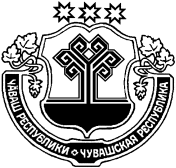 Ч+ВАШ РЕСПУБЛИКИЁ/РП, РАЙОН/ЧУВАШСКАЯ РЕСПУБЛИКА ЦИВИЛЬСКИЙ РАЙОНЁ/РП, РАЙОН АДМИНИСТРАЦИЙ/ЙЫШ+НУ2020 ç. утӑ уйӑхĕн 16-мĕшĕ 347 № Ё\рп. хулиАДМИНИСТРАЦИЯЦИВИЛЬСКОГО РАЙОНАПОСТАНОВЛЕНИЕ 16 июля 2020 года № 347г. Цивильск«Приложение № 1 к постановлению администрации Цивильского районаот  «17» января 2013 года №25»